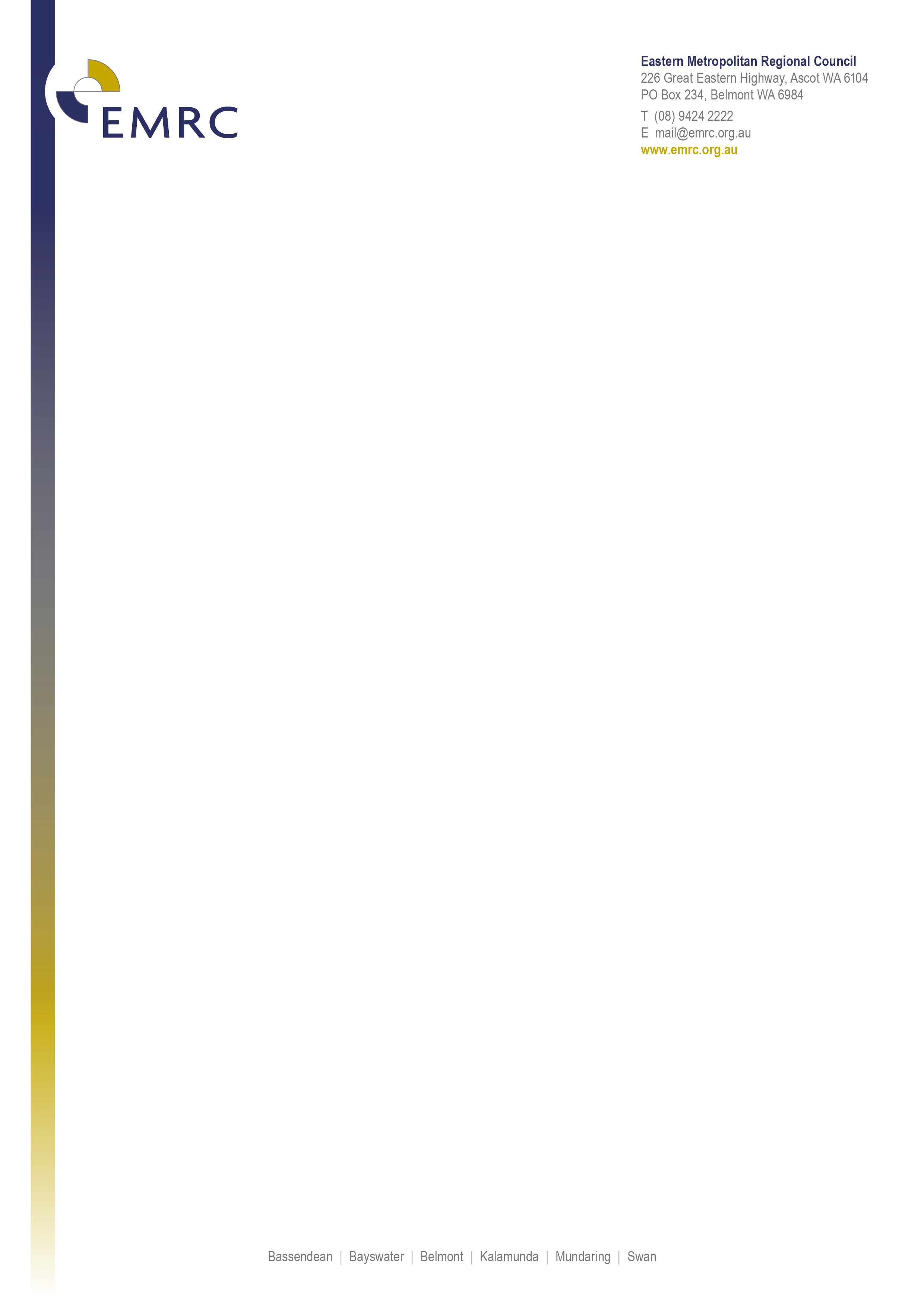 Position DescriptionLeading Hand Beverage Container Refund PointPosition DetailsPosition Title	Leading Hand Beverage Container Refund PointClassification	EMRC Renumeration Classification Level 4Position Number	A0164ABasis of Employment	Part TimeTeam Name	Operations - Mundaring Community Recycling CentrePosition ObjectivesTo oversee the day to day running of the Beverage Container Refund Point at the Mundaring Community Recycling Centre, and process customer refunds via the Containers for Change IT platform.To undertake manual counting, sorting and recording of beverage container volumes received at the Mundaring Community Recycling Centre, assist with maintaining the cleanliness of the site and customer service. Organisational ValuesThe EMRC’s values describe what we believe in and how we will operate.  All employees are expected to consistently demonstrate EMRC values and display the following behaviours:Excellence	Striving for excellence through the development of quality and continuous improvement.Recognition	Valuing employees in a supportive environment that focuses on their wellbeing.Innovation	Focus on innovative approaches in projects and service delivery.Responsiveness	Dynamic and flexible service delivery.Integrity	Accountability and consistency in all that we do.Leaders ensure that the organisation’s values are created and sustained by establishing the Council’s strategic direction and providing an environment that encourages all employees to reach their potential in achieving the organisational outcomes.Position RequirementsCompetenciesEffective communication and interpersonal skillsAbility to count beverage containers quickly and accuratelyAbility to identify different beverage container material types and sort accordinglyAbility to work with limited supervision and also as an effective team memberAbility to prioritise work and complete tasks in a timely mannerEffective communication and interpersonal skillsBasic IT skillsExperienceExperience in operating a forkliftQualificationsCurrent National Accredited Forklift LicenceSenior First Aid CertificateKey Duties / ResponsibilitiesPosition ResponsibilitiesOpen and securely close the Refund Point siteCo-ordinate daily activities and resourcesProcess customer refundsAdapt operations when required to manage traffic congestion and maintain quick throughput of customersEmpty IBC bins with rotating forksManage interactions with the Containers for Change software platform including the generation of logistics manifests, recording of customer refunds and beverage container material typesEnsure the Refund Point building and surrounds is kept clean and tidyCarry out Refund Point Site Safety InductionsGreet customers and collect beverage containers from vehicles or storage vesselsObtain customer’s Containers for Change Scheme ID, name and phone numberSort containers into several material streams including glass, PET, HDPE, aluminium, steel, liquid paperboardAccurately record counted quantities according to material type, including any ineligible containers receivedReturn empty boxes, crates or plastic bags to the customerReturn ineligible containers to the customerUndertake other tasks as required by the Works Coordinator - Transfer StationsWork Health Safety (WHS) ResponsibilitiesEnsure compliance with all statutory requirements.Ensure, as far as practicable, workers (including contractors and volunteers), service providers, customers and visitors are not exposed to hazards and that they are informed about their rights, roles and responsibilities regarding health and safety at work. Ensure that recommendations to improve safety and health management are acted upon. Ensure that all appointed contractors meet the EMRC’s WHS criteria prior to, and during, contractual engagement and undertaking work for the EMRC. Conduct safety related toolbox and team meetings at regular and agreed intervals. Ensure that workers (including contractors and volunteers), elected Safety and Health Representatives and relevant stakeholders are consulted regarding changes to procedures, premises, plant and equipment which may impact on safety and health. Ensure that workers (including contractors and volunteers) and other authorised persons do not commence any task without first reading the appropriate safe work procedures.Ensure planned workplace inspections are undertaken and documents in accordance with established inspection programme and legislative requirements. Ensure all tasks are risk assessed and appropriate controls according to the Hierarchy of the Controls implemented. Ensure that workers (including contractors and volunteers) are competent to undertake tasks allocated to them.Organisational Responsibilities Ensure all duties are performed in compliance with the procedures documented in the Business Management System (BMS) or other more current internal guideline documents.Actively seek and report on methods of improving systems of work to ensure continuous improvement.Respond to organisational initiatives and assist in the development of the EMRC as directed.Represent the EMRC in a responsible and professional manner at all times.Comply with the policies and procedures of the organisation at all times.Properly organise and manage working time to ensure efficient productivity.Perform other duties as directed that fall within the scope of the position or the incumbent’s knowledge and skills base.Organisational RelationshipsResponsible to	Works Coordinator – Transfer StationsSupervision of	Beverage Container Refund Point AttendantsInternal and External Liaison	Internal	All EMRC Management and Employees	External	Shire of Mundaring StaffExtent of AuthorityThis position operates under the limited supervision of the Chief Executive Officer and acts within the parameters of established guidelines, policies, procedures, and delegated authorities of the Regional Council.Selection CriteriaEssentialCurrent National Accredited Forklift LicenceSenior First Aid CertificateIncumbent UndertakingI acknowledge that I have read, understood, and accept the requirements of the role as described in this position description. I understand that this position description may be amended from time to time to reflect changes to the position.Date Last Reviewed	April 2021Reviewed	Senior HR AdvisorUpdated	Human Resources Administration OfficerApproved	Chief Operating OfficerName of EmployeeSignature of EmployeeDate